NEXT MEETING, AUGUST 8, 2021 AT 9:30AM @ TLCSUNSET COAST AREA OF NARCOTICS ANONYMOUS AREA SERVICE COMMITTEE MEETING MINUTES SUNDAY 7/11/2021TLC2740 Bayshore Dr #16 Naples, FL 34112Information highlighted in yellow is Motions to vote onInformation highlighted in Green is the results of past MotionsInformation highlighted in blue is Motions that have been voted onThe meeting was opened at 9:32 am with a moment of silence followed by the serenity prayer.Reading of the 12 traditions, reading of the 12 concepts, reading the concept of the month and the definition of an ASC statement. Roll call was taken by the Secretary:Read Open ASC Statement.Established quorum 10/11 Voting Groups Present; Majority vote is 7/11Motion to accept the June meeting minutes by Carl; seconded by Amy F.NOMINATIONS AND ELECTIONSTREE WAS VOTED IN AS LITERATURE CHAIRALT. TREASURER. ALT. SECRETARY, AND RCM ARE ALL OPEN POSITIONSADMIN REPORTNone.RCM REPORT 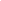 **PLEASE SEE ATTACHED RCM REPORT; REFER TO THE SECTION #9 “NEW BUSINESS” FOR MOTIONS TO BE VOTED ON. THERE ARE TWO MOTIONS TO BE  VOTED ON, BOTH HIGHLIGHTED IN GREEN ON THE REPORT.SUBCOMITTEE REPORTSACTIVITIES:CHAIR: JASMINE H.Report:Activities will be meeting the last Sunday of every month at The Last Connection Club House @ 9:00amThe subcommittee still needs more support, so we are hoping more people will be attending this coming month to show newcomers that we can have fun clean & in recovery. Beach Unity Day will be on September 12, 2021 @ Delnor-Wiggins State Park from 10:00am-3pm. We have a flyer available which is attached to this email & has already been sent to PR to be posted on the website. We will be having an auction as well so we are requesting donations, not monetary, but any type of NA memorabilia , things like tshirts, lanyards, mugs, etc. Mari H is our contact that will be handling these donations. We will be creating a flyer for that as well & it will be sent out when it is ready. We will also have merchandise for sale which will be revealed. ****Flyer is attached to this emailAlso, in regards to the Activities Facebook page, if you are not on it, please let me know, if you are please invite any Na members that is on your friends list. That is where we will be posting our flyers & anything in the future & we are trying to utilize that page. Next meeting is Sunday, July 25th at 9am.Thanks for letting me serve, Jasmine H2392385311 Activities.sunsetcoast@gmail.comFb page: Sunset Coast Area Activities Subcommittee of NA HOSPITALS AND INSTITUTIONS:CHAIR: CHRIS R.H&I had a busy month we had our learning day did a book drive we were able to sell 30 books that we are going to distribute to the facilities the money went back to region because they gave us the books. We also sold our T-shirts I gave the treasurer $490 we also still have 13 shirts left,  size medium and extra-large if you would like one please help buy the rest. The profit after the original $340 goes towards buying introductory guides to NA I Will put that order in with literature $150. The turn out could of been better. There was more people from the gulf coast and next steps sober house then there was from our area. Hopefully next event we can get a little more support from our area. Nominations and elections are this month on August 1 so all facilities are open so if anyone is interested in getting a commitment or know somebody please show up on August 1 at TLC at 10 AM. Hopefully I didn’t leave anything out I think that’s everything thanks for letting me serve.POLICY:CHAIR: SUSAN C.Policy meets via zoom on whatever day that fits the few members we have at this time, if you would like to be a part of Policy subcommittee please see Susan C to get involved. Policy updated policy with all house keeping and passed motions for the year 2021. Once we have a solid grip on Policy we will be printing fresh crisp copies, please let Susan C know and we will get you some!!! There is a new policy motion submitted today via a home group, please see the minutes for that to be voted on. Policy has things to address where guidelines are not being followed constantly, our chair decided open forum was the best time for that. Susan C will type it up for chair if needed!Susan C239-465-6569****NEWSLETTER IS ATTACHEDGSR REPORTSBREAKFAST CLUBGSR: KATThe Breakfast Club meeting is a solutions meeting based on how to get off drugs and live a better life. We meet 7 days a week at 8:15am on Zoom and two days a week are Face to Face meetings.  Those two days are Monday and Friday,  at the TLC clubhouse.  (The Zoom ID is 824 2643 3557 and the password is BREAKFAST)Our meeting has been between 15-30 ppl in attendance. The Monday meeting is centered around the “Living Clean,” book, Tuesdays we have been reading a story from the back of the basic text and discussing it, and the other days are topic based or Chairpersons choice. We are making a cash donation to Area this month in the amount of $150This month we have a Homegroup member, Mary, who is  celebrating 6 years of CleanTime on July 22nd. Congratulations Mary!!Thank you for letting me serve Katt M
EYE OF THE HURRICANEGSR: ANGIE H.Eye if the hurricane meets sun at 7, mon & tues & at 8:30 at tlc. Ryan P. Will be celebrating 1 year clean this month. His share is t.b.a. we don't have a donation this month.         Thanks for letting me serve                  Angie H. GET NAKEDGSR: LEON F.Good morning I’m an addict named Leon. The Get Naked group meets at 7:30 Tuesday nights at Vanderbilt Presbyterian Church and is a grab-bag format. We are now meeting inside the church and all is well. Average attendance has been 15-20 people.We have a homegroup member, Nikki B, celebrating 2 years clean on 7/14 and will be sharing on 7/20.We have a donation for area today.Thank you for letting me serve,Leon FLIFE WITHOUT BARSGSR: Ariana B.Life without bars meets every Thursday night at 8:30pm.Life without bars works on a rotating format with every other week being a speaker meeting and the off weeks are topic meetings. We have 2 home group members celebrating clean time. Ariana B is celebrating 4years on Thursday the 22nd & Gil R is celebrating 4years on August 12th. So please come show support. Are attendance has been like 20-25 people. We have been have a lot of new comers,so thats nice. We don't have a donation for Area.All is well.Thank you for letting me serve.NEVER ALONEGSR: CARLNever Alone GroupMeeting time: Friday 10:30-11:30 pmPlace: TLC 2740 Bayshore Dr.  Naples, FL. 34112Format: Chairs choice Literature needs- $4.00Area donation- $0Attendance average -10Demi is celebrating 3 years on July 26th!!!!!Carl F.carlfundiii@gmail.com239-603-1984NEW FOUND FREEDOM:GSR:  DAN T.I'm an addict my name is Tim . New Found Freedom meets every Wednesday night at 8:30 PM at the TLC clubhouse.  Meeting attendance has been strong averaging 30 addicts . Homegruop member support has also been strong. We have 2 Homegruop members celebrating anniversaries this month . Natalie T. Will be sharing for her 1yr anniversary on  July 14th .Gil R. Will be sharing for his 4yr anniversary on Aug 4th. We have no donation for area this month.Thanks for allowing me serve! Tim R.NOONERSGSR: RENEE K. NO REPORTRECOVERY BY THE BOOKGSR: TREERecovery by the Book;All's well, still seeking support.Average meeting attendance <12Grateful to be of service.SATURDAY NIGHT LIVEGSR: BOB T.SATURDAY NIGHT LIVEGSR: Bob T.Saturday Nite Live (SNL) is a NA speaker meeting. We meet every Saturday night at 8:30 pm inside The Last Connection Club House. Our speakers share on a theme/topic that we have chosen for the month. Please note, SNL will no longer be using the zoom app.JULY topic is; “The steps are our solution.”“We learn to work the steps in the order that they are written”   Basic Tx.7/3 ~ Dan T. - Steps 1, 2, & 3 shared an awesome message on Honesty, open-mindedness, & willingness.7/10 ~ Brian S. - Steps 4 & 5 carried  a word on hope, faith, & trust in the process7/17 ~ Brian F. - Steps 6 & 77/24 ~ Renee K. - Steps 8 & 97/31 ~ Marc L. - Steps 10, 11, 12AUGUST TOPIC IS; “Our message is hope and our promise is freedom”“An addict, any addict, can stop using drugs, lose the desire to use, and find a new way to live.”   Basic Tx.8/7 ~ Marc M.8/14 ~ Chris R.8/21 ~ Nicole E. celebrating 14yrs & Sammy V. celebrating 16yrs will be sharing for their anniversaries which is on 7/15 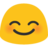 8/28 ~ Chrissy A.SNL would like to welcome to new home group members to our family,  Robby M. & Mitchell T.SNL recognizes Dominic P. who will be celebrating 1yr of continuous clean time and recovery on July 15 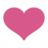 Our 4 week average meeting attendance is “36”Thanks  to our 7th tradition SNL is able to donate $50 to area this month.Thank you for allowing me to serve. Service work helps keep this addict clean. 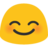 YANAGSR: AMY F. Good morning addict named Melissa,YANA meets every night at 10pm-11:15pm on zoom. We have an average attendance of 16-20people. We see a lot of newcomers and always would love support to show that this programworks. We have some members sharing the ESH on Thursdays, including Patty K on 7/22 fromGulfcoast and Becky H. on 7/29 from Sunset. We have no donation to area at this time.Thank you for letting me serve,MelissaA 10-MINUTE BREAK was taken at 10:38 amThe meeting was re-opened with the Serenity Prayer at 10:48 amAll motions were closed.OLD BUSINESSTREE WAS VOTED IN AS LITERATURE CHAIR.PR BUDGET PASSEDNEW BUSINESSPOLICY MOTION 7.21.21 BY EYE OF THE HURRICANE; 2ND BY POLICYTO ADD ON PAGE 11 UNDER LINE 5 VOTE OF CONFIDENCE-ALT/ VICE must meet all qualifications or nomination goes back to the groups to be voted on.INTENT: To make sure we are staying in line with our group conscience that set the qualifications.OPEN FORUMHi all, I am am addict named Carl.I have a concern about NA responsibility to the area. I have experienced in the past few months, been to two meetings where there was no one preset at both a closed meeting that was still on the list Also a last minute facility closure for that week where no one was able to receive or direct the newcomer.I hope we could talk about this in groups to possibly have someone present until the information is removed from the list, or the meeting resumes it's regular time For the newcomer.Thank you LITERATURE REPORTCHAIR: TREENO REPORT SUBMITTEDTREASURER REPORT*See attached document*REVIEW BUSINESS OF THE DAYNEXT MEETING: AUGUST 8, 2021 AT 9:30 AMMOTION TO CLOSECLOSED AT 11:05AMADMINISTRATIVE SUBCOMMITTEEADMINISTRATIVE SUBCOMMITTEEADMINISTRATIVE SUBCOMMITTEECHAIRCHRISSY A.ABSENTVICE CHAIRBRIAN S.PRESENTSECRETARYNIKKI B.PRESENTALT SECRETARYOPENOPENTREASURERJUSTIN B.PRESENTALT TREASUREROPENOPENRCMOPENOPENALT RCMGIL R.PRESENTSUBCOMMITTEE CHAIRSSUBCOMMITTEE CHAIRSSUBCOMMITTEE CHAIRSACTIVITIESJASMINE H.PRESENTH&IAMY S.PRESENTLIT DISTRIBUTIONCANDACE R.ABSENTPUBLIC RELATIONSJULIA W.PRESENTPOLICYSUSAN C.PRESENTVOTING GROUPSVOTING GROUPSVOTING GROUPSBREAKFAST CLUBKATPRESENTEYE OF THE HURRICANEANGIE H.PRESENTGET NAKEDLEONPRESENTLAST CHANCERICKPRESENTLIFE WITHOUT BARSARIANA B.PRESENTNEW FOUND FREEDOMTIMPRESENTNEVER ALONECARL PRESENTNOONERSJULIA W.PRESENTRECOVERY BY THE BOOKTREEPRESENTSATURDAY NIGHT LIVEBOB T.PRESENTYOU ARE NOT ALONEAMY F.PRESENTNON -VOTING GROUPSNON -VOTING GROUPSNON -VOTING GROUPSALIVE AND FREEABSENTHERE AND NOWABSENTMY NEW HOMEGROUPABSENTSTEP OUT OF FEARABSENTPUBLIC RELATIONS:CHAIR: JULIA W.PR subcommittee 7-10-21Old BusinessMeeting lists:• printed 1000 (58.85)• Didn't give to H&I• around 100-150 leftWest Coast PR Day• Wants to do PR day with multiple areas• We are willing to show professionals day slide showPhone Line* June 9 - July 9* 12 calls (avg 15-20)• 6 received, 1 missed and 5 hangupsWeb Report• 720 page views• 65% bounce• Added past 2 months minutes and the current policy• We are going to keep all previous minutes at least on google drive and some set on the website.New Business• We are considering updating the webpage• Going to check if Brandon (Current Webmaster) is stepping down. If so Dylan will be considered for the position.New Idea: Monthly Newsletter• We are going to ask to see how to handle how to manage.• Dylan made a motion that we create a new position "Newsletter Editor". Candace Seconded the motion.• Candace was elected "Newsletter Editor"• A new section will be added to the website containing the newsletter and a section to allow users to subscribe to the newsletter email list.Candace Qualification for position "News Letter Editor":I have over three years clean. I have a sponsor. I work steps. I have a working knowledge of the traditions and concepts. I do have an understanding of the newsletter handbook. I have the willingness and I do understand the guidelines that are in policy for what the position requires.Dylan I motioned to close. Candace 2nd. Closed meeting with Serenity Prayer